В помощь педагогуПамяткаРазработка проекта по созданию социальной рекламы (плаката)по профилактике детского дорожно-транспортного травматизма           Работа над плакатом осуществляется в несколько  этапов.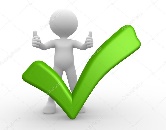 Этап 1.  ЗаголовокТребования к содержанию заголовка: он должен информировать о проблеме в яркой, привлекающей внимание форме.Этап 2. Содержание плакатаВажно определиться с типом информации, которая будет размещена на плакате. Она может быть:Главной (делается более заметной, яркой) и второстепенной (выделяется меньше).Представленной в виде изображения или в виде слов (например, в виде уточняющих слов к картинке).            Подсказки Помните, что количество деталей в изображении и объем текста должно быть небольшим, емким, чтобы не утомлять взгляд человека. Хороший плакат тот, идея которого считывается за 3-5 секунд.Не используйте более 3 шрифтов, отличающихся по типу, цвету и размеру;Главный текс должен читаться с расстояния не менее 2 метров.Информацию человек считывает слева направо и сверху вниз.Не используйте визуальное отрицание (перечеркнутая картинка), поскольку оно не воспринимается как отрицание, скорее как работа над ошибками.Избегайте использования частицы «не» в предложениях. Некоторые психологи считают, что люди не считывают ее в плакатах, поэтому рекомендуется использовать сообщение без данной частицы.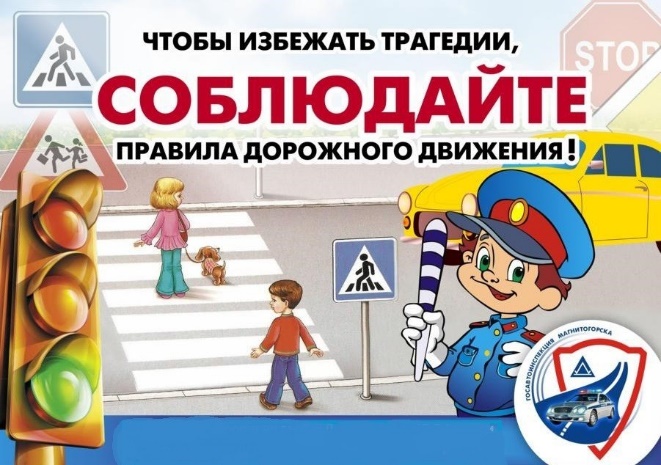 